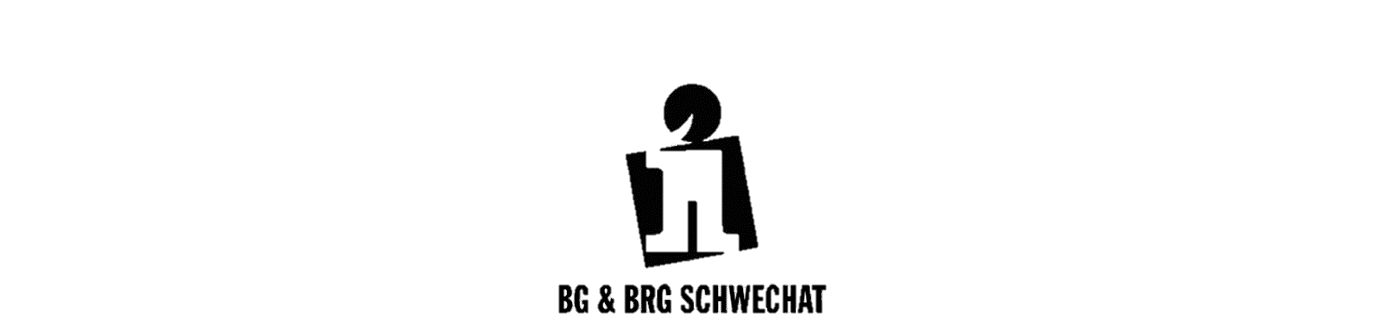 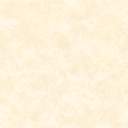 ZERTIFIKATVorname NACHNAMEwar im Schuljahr 20../.. Mitglied des Schulbibliotheksteams am BG/BRG Schwechat.
Sie/Er unterstützte die Schulbibliothekarin verlässlich und sehr engagiert und verdient dafür Dank und besondere Anerkennung.Schulbibliothekarin					Direktor Mag. Susanne Kneissl					Mag. Heinz Lettner